Step #1: 12 Steps to Sustainability at Your High School Team page Where we are Now Date ________Step 2: High School Sustainability Evaluation “Where are we NOW?” Team pageWorksheet #1 – CURRICULUMPlease circle the appropriate number in questions with this scale:0 (don’t know) 1 (none) 2 (a little) 3 (quite a bit) 4 (a great deal)1. Indicate the extent to which “YOUR SCHOOL” offers courses that that include sustainability. (Such topics could include globalization and sustainable development; environmental policy and management; alternative energy; recycling; nature writing; sustainable agriculture; urban ecology and social justice; population, sustainable production and consumption; and many others.)0 (don’t know)		 1 (none) 	2 (a little)	 3 (quite a bit)		 4 (a great deal)Please list any courses you are aware of in which such topics are taught2. What courses do you regard as essential that are not being taught?3. In our school, how much is sustainability woven into traditional education in science, math, literature, history, the arts, etc.?0 (don’t know)		 1 (none)	 2 (a little)	 3 (quite a bit)		 4 (a great deal)4. Are students required to take a course on issues related to the environment, ecology or sustainability? 	___YES	___NO5. The shift to sustainability requires considering the role of the school and its students in the social and ecological systems of the world. Circle which of the following your school (through individual, group or departmental efforts) attempts to teach its students:How your school functions in the ecosystem (e.g. looking at its sources of food, water use, energy use, as well as the disposal of waste and garbage)Giving students a sense of place in the natural features, ecology, history and culture of the regionSchool SustainabilityWorksheet #2 - OPERATIONS1. What do you see when you walk around school that tells you this is a school committed to sustainability?  2. Looking back at the 12 Steps to a , rate the current performance of your school in terms of the operational steps to developing a sustainable high school : 		0 (don’t know)		 1 (none)	2 (a little)	 3 (quite a bit) 		4 (a great deal)Campus SustainabilityWorksheet #3 – OUTREACH AND SERVICE1. A sustainable school supports sustainable community development in its local area and in the surrounding region through partnerships and relationships with local governments and businesses. It may also seek international cooperation in solving global environmental justice and sustainability challenges through conferences, student/faculty exchanges, etc. To what extent is “YOUR SCHOOL” involved in sustainable community work or partnerships at local, regional, national or international levels?0 (don’t know)		 1 (none)	 2 (a little)	 3 (quite a bit)		 4 (a great deal)2. What sustainability related community service, service learning and/or internship programs exist at your school?3. To what extent are student groups in your school directly involved in sustainability initiatives?0 (don’t know) 	1 (none)	 2 (a little)	 3 (quite a bit)		 4 (a great deal)4. How is a concern for, and commitment to, sustainability given broad visibility on your campus? (for example: with guest speakers, conferences, Earth Day celebrations, etc.) Please describe key events that have happened in the past year:Campus SustainabilityWorksheet #4 –PLANNING1. What “next steps” are planned at your school to strengthen your commitment to sustainability?2. What “next steps” do you feel ought to be taken?Please add any additional comments below:____________________________________________________________________________________________________________________________________________________________________________________________________________________________________________________________________________________________________________________________________________________________________________________________________________________________________________________________
 CT Energy Education, 2016. This work is licensed under the Creative Commons Attribution 4.0 International License. To view a copy of this license, visit http://creativecommons.org/licenses/by/4.0/.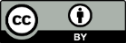 CO2 CoefficientsDetermining Fuel and Energy Source Emissions (http://www.eia.doe.gov/oiaf/1605/coefficients.html)CO2 is created when fuels are burned in combustion. The following factors can be used to determine the CO2 that is released with various source fuels.Electricity related CO2 Emission FactorsThe fuels used to create electricity determine the CO2 emission factor for the electricity of a particular state or region.  The average CO2 emission factor for the  is 1.1 pounds/kWh. and  use more nuclear power, more oil and gas, and less coal in producing electricity. Our average Emission Factor for electricity is lower because of this.Average CO2 Emissions for Electricity in Connecticut are 1.179 pounds/kWh(http://www.iso-ne.com/genrtion_resrcs/reports/emission/Marginal_Emissions_Analysis_2003.pdf)2003 Marginal Emission Rates (Lbs/MWh)2003 Marginal Emission Rates (Lbs/MBtu) CT Energy Education, 2016. This work is licensed under the Creative Commons Attribution 4.0 International License. To view a copy of this license, visit http://creativecommons.org/licenses/by/4.0/.Green Campus InitiativePast & Current ActivityPotential ProjectsTeam Members1.       Teaching and Research - Strengthen and prioritize environmental studies, research, and policy programs. Teach environmental literacy to all students. Expand opportunities for using the school’s physical plant and business operations as a "learning lab" for students. Develop community environmental education programs and participate in public dialogue on environmental issues in the wider community.2.       Purchasing and Administrative Services - Implement an environmentally friendly products purchasing policy, i.e., buy only products that are durable, reusable, recyclable, made of recycled materials, non-hazardous, energy efficient, sustainably harvested, and produced in an environmentally sound manner.  Use your buying power to recognize and encourage responsible behavior in suppliers.3.       Solid Waste Reduction and Recycling - Establish a waste reduction ethic in all areas. Perform waste stream analyses to determine recycling potential. Implement a recycling program starting with paper and cardboard and expand to metal, plastic and glass. Recycle tires, batteries, fluorescent lamps and ballasts, computers, and scrap metal. Compost organic waste. Recycle hazardous waste-containing products, such as fluorescent lamps and ballasts, anti-freeze, solvents, batteries, computer monitors and TVs.  Seek to recycle at least 50% of your schools waste stream.4.       Energy Conservation - Create energy databases that document energy use. Perform an energy audit and complete energy conservation projects. Promote linkage between energy conservation efforts with programs to reduce your school’s carbon dioxide emissions and contribution to global warming.5.       Energy Purchasing - Structure energy purchases to benefit your conservation program. Use energy efficiency measures to flatten your school’s load profile to lower electric rates. Phase out use of dirty fuels like oil. Buy green power from wind, hydro and solar sources.  Install solar photovoltaic systems at your school.6.       Water and Wastewater- Implement a water conservation program to repair leaks and retrofit inefficient plumbing fixtures. Protect ground water and storm run-off by minimizing use of salt for ice-melting. Use drought-resistant plantings and minimize irrigation unless using captured rainwater. Evaluate disposal of waste water from science rooms, home ec. and tech ed. Green HS Campus InitiativePast & Current ActivityPotential ProjectsTeam Members7.       Hazardous Materials - Meet or exceed legal "hazardous materials" handling, collection, disposal and tracking requirements. Educate hazardous waste generators about minimization and proper disposal techniques. Develop a chemical tracking or inventory database. Implement a "chemical swapping" program. Switch to non/least toxic paints, solvents and cleaning agents. Switch print shop to soy-based inks. Use integrated pest management techniques to minimize or eliminate use of pesticides. Recycle and recover ozone-depleting CFCs. Avoid chlorine-based products and incineration of plastics.8.       Transportation - Encourage travel by buses, carpooling, public transportation, bicycling, walking. Convert vehicle fleet to hybrid or alternative fuel, e.g., natural gas, electric and biodiesel.9.       Food and Food Service - Buy regional produce in season. Support local organic and non-organic farms. Promote less meat consumption and eating "low on the food chain" for health and environmental reasons. Minimize the use of disposable dinnerware. Implement a reusable mug program with discounted drinks at dining areas.10.   Campus Grounds and Land Use - Redefine campus beauty. Reduce lawn areas and grass cutting. Promote "natural succession" for unneeded lawn areas. Protect woodlands, wetlands, watershed, and wildlife. Implement a tree protection policy. Plant native species.11.   New Construction - Utilize sustainable or "green" high performance design principles for all new construction and renovations. Design for state-of-the-art energy efficiency and exceed energy codes. Incorporate renewable energy technologies including day lighting and passive solar. Include suitable recycling collection space in building design programs. Specify environmentally-friendly building materials and products. Evaluate options based on life cycle analysis.12.   Campus Planning and Design - Develop HS campus master plan which minimizes negative impacts and disruption of natural ecosystems and surroundings. Preserve and enhance green space. Protect natural areas from development. Concentrate building additions and arrange campus walkways and roads to minimize driveways and encourage pedestrian and bicycle use. Use water-efficient indigenous plantings; landscape for energy efficiency as well as aesthetics. What is being done?Who is doing it?If not, who could we ask to do this?What courses should be taught?If not, who could we ask to do this?What is being done?Who is doing it?If not, who could we ask to do this?List coursesWho is doing it?If not, who could we ask to do this?What is being done?Who is doing it?If not, who could we ask to do this?What do you see?Who is doing it?If not, who could we ask to do this?__ Purchasing and Administrative Services__ Solid Waste Reduction and Recycling__ Energy Conservation__ Clean Energy Purchasing__ Water and Wastewater Conservation__ Hazardous Materials (collection, disposal and handling)__ Transportation__ Food and Food Service__ Campus Grounds and Land Use__ New Construction__ Campus Planning and DesignWhat is being done very well?Who is doing it?What is being done?Who is doing it?If not, who could we ask to do this?What is being done?Who is doing it?If not, who could we ask to do this?What is being done?Who is doing it?If not, who could we ask to do this?What is planned?Who is doing this? Who could help?What should be done?Who could we ask to do this?Fuel Code Emission Coefficients Emission Coefficients Emission Coefficients Fuel Code Pounds CO2 per Unit 
Volume or Mass Pounds CO2 per Unit 
Volume or Mass Pounds CO2 per 
Million Btu Petroleum Products Petroleum Products Petroleum Products Petroleum Products Petroleum Products Aviation GasolineAV18.355per gallon152.717 770.916per barrelDistillate Fuel (No. 1, No. 2, No. 4 Fuel Oil and Diesel)DF22.384per gallon161.386940.109per barrelJet FuelJF21.095per gallon156.258885.98per barrelKeroseneKS21.537per gallon159.535904.565per barrelLiquified Petroleum Gases (LPG)LG12.805per gallon139.039537.804per barrelMotor GasolineMG19.564per gallon156.425822.944per barrelPetroleum CokePC32.397per gallon225.1301356.461per barrel6768.667per short tonResidual Fuel (No. 5 and No. 6 Fuel Oil)RF26.033per gallon173.9061,093.384per barrelNatural Gas and Other Gaseous Fuels Natural Gas and Other Gaseous Fuels Natural Gas and Other Gaseous Fuels Natural Gas and Other Gaseous Fuels Natural Gas and Other Gaseous Fuels MethaneME116.376per 1000 ft3115.258Landfill GasLF1per 1000 ft3115.258Flare GasFG133.759per 1000 ft3120.721Natural Gas (Pipeline)NG120.593per 1000 ft3117.080PropanePR12.669per gallon139.178532.085per barrelElectricity  ** See next page for infoELVaries depending on fuel used to generate electricityVaries depending on fuel used to generate electricityVaries depending on fuel used to generate electricityElectricity Generated from Landfill GasLEVaries depending on heat rate of the power generating facilityVaries depending on heat rate of the power generating facilityVaries depending on heat rate of the power generating facilityCoalCLAnthraciteAC3852.16per short ton227.400BituminousBC4931.30per short ton205.300SubbituminousSB3715.90per short ton212.700LigniteLC2791.60per short ton215.400Renewable Sources Renewable Sources Renewable Sources Renewable Sources Renewable Sources BiomassBMVaries depending on the composition of the biomassVaries depending on the composition of the biomassVaries depending on the composition of the biomassGeothermal EnergyGE00WindWN00Photovoltaic and Solar ThermalPV00HydropowerHY00Tires/Tire-Derived FuelTF6160per short ton189.538Wood and Wood Waste 2WW3812per short ton195.0Municipal Solid Waste 2MS1999per short ton199.854Nuclear NU00Other ZZ001 For a landfill gas coefficient per thousand standard cubic foot, multiply the methane factor by the share of the landfill gas that is methane. 

2 These biofuels contain "biogenic" carbon. Under international greenhouse gas accounting methods developed by the Intergovernmental Panel on Climate Change, biogenic carbon is part of the natural carbon balance and it will not add to atmospheric concentrations of carbon dioxide.3 Reporters may wish to use an emission factor of zero for wood, wood waste, and other biomass fuels in which the carbon is entirely biogenic. Municipal solid waste, however, normally contains inorganic materials principally plastics that contain carbon that is not biogenic. The proportion of plastics in municipal solid waste varies considerably depending on climate, season, socio-economic factors, and waste management practices. As a result, EIA does not estimate a non-biogenic carbon dioxide emission factor for municipal solid waste. The U.S. Environmental Protection Agency estimates that, in 1997, municipal solid waste in the  contained 15.93 percent plastics and the carbon dioxide emission factor for these materials was 5,771 lbs per ton.4 Using this information, a proxy for a national average non-biogenic emission factor of 919 lbs carbon dioxide per short ton of municipal solid waste can be derived. This represents 91.9 lbs carbon dioxide per million Btu, assuming the average energy content of municipal solid waste is 5,000 Btu/lb. 

3 Intergovernmental Panel on Climate Change. Greenhouse Gas Inventory Reference Manual: Revised 1996 IPCC Guidelines for National Greenhouse Gas Inventories, Vol. 3, Pg. 6.28, (  1997). 

4  Environmental Protection Agency, Inventory of  Greenhouse Gas Emissions and Sinks: 1990-1998, EPA 236-R-00-001, , April 2000. 1 For a landfill gas coefficient per thousand standard cubic foot, multiply the methane factor by the share of the landfill gas that is methane. 

2 These biofuels contain "biogenic" carbon. Under international greenhouse gas accounting methods developed by the Intergovernmental Panel on Climate Change, biogenic carbon is part of the natural carbon balance and it will not add to atmospheric concentrations of carbon dioxide.3 Reporters may wish to use an emission factor of zero for wood, wood waste, and other biomass fuels in which the carbon is entirely biogenic. Municipal solid waste, however, normally contains inorganic materials principally plastics that contain carbon that is not biogenic. The proportion of plastics in municipal solid waste varies considerably depending on climate, season, socio-economic factors, and waste management practices. As a result, EIA does not estimate a non-biogenic carbon dioxide emission factor for municipal solid waste. The U.S. Environmental Protection Agency estimates that, in 1997, municipal solid waste in the  contained 15.93 percent plastics and the carbon dioxide emission factor for these materials was 5,771 lbs per ton.4 Using this information, a proxy for a national average non-biogenic emission factor of 919 lbs carbon dioxide per short ton of municipal solid waste can be derived. This represents 91.9 lbs carbon dioxide per million Btu, assuming the average energy content of municipal solid waste is 5,000 Btu/lb. 

3 Intergovernmental Panel on Climate Change. Greenhouse Gas Inventory Reference Manual: Revised 1996 IPCC Guidelines for National Greenhouse Gas Inventories, Vol. 3, Pg. 6.28, (  1997). 

4  Environmental Protection Agency, Inventory of  Greenhouse Gas Emissions and Sinks: 1990-1998, EPA 236-R-00-001, , April 2000. 1 For a landfill gas coefficient per thousand standard cubic foot, multiply the methane factor by the share of the landfill gas that is methane. 

2 These biofuels contain "biogenic" carbon. Under international greenhouse gas accounting methods developed by the Intergovernmental Panel on Climate Change, biogenic carbon is part of the natural carbon balance and it will not add to atmospheric concentrations of carbon dioxide.3 Reporters may wish to use an emission factor of zero for wood, wood waste, and other biomass fuels in which the carbon is entirely biogenic. Municipal solid waste, however, normally contains inorganic materials principally plastics that contain carbon that is not biogenic. The proportion of plastics in municipal solid waste varies considerably depending on climate, season, socio-economic factors, and waste management practices. As a result, EIA does not estimate a non-biogenic carbon dioxide emission factor for municipal solid waste. The U.S. Environmental Protection Agency estimates that, in 1997, municipal solid waste in the  contained 15.93 percent plastics and the carbon dioxide emission factor for these materials was 5,771 lbs per ton.4 Using this information, a proxy for a national average non-biogenic emission factor of 919 lbs carbon dioxide per short ton of municipal solid waste can be derived. This represents 91.9 lbs carbon dioxide per million Btu, assuming the average energy content of municipal solid waste is 5,000 Btu/lb. 

3 Intergovernmental Panel on Climate Change. Greenhouse Gas Inventory Reference Manual: Revised 1996 IPCC Guidelines for National Greenhouse Gas Inventories, Vol. 3, Pg. 6.28, (  1997). 

4  Environmental Protection Agency, Inventory of  Greenhouse Gas Emissions and Sinks: 1990-1998, EPA 236-R-00-001, , April 2000. 1 For a landfill gas coefficient per thousand standard cubic foot, multiply the methane factor by the share of the landfill gas that is methane. 

2 These biofuels contain "biogenic" carbon. Under international greenhouse gas accounting methods developed by the Intergovernmental Panel on Climate Change, biogenic carbon is part of the natural carbon balance and it will not add to atmospheric concentrations of carbon dioxide.3 Reporters may wish to use an emission factor of zero for wood, wood waste, and other biomass fuels in which the carbon is entirely biogenic. Municipal solid waste, however, normally contains inorganic materials principally plastics that contain carbon that is not biogenic. The proportion of plastics in municipal solid waste varies considerably depending on climate, season, socio-economic factors, and waste management practices. As a result, EIA does not estimate a non-biogenic carbon dioxide emission factor for municipal solid waste. The U.S. Environmental Protection Agency estimates that, in 1997, municipal solid waste in the  contained 15.93 percent plastics and the carbon dioxide emission factor for these materials was 5,771 lbs per ton.4 Using this information, a proxy for a national average non-biogenic emission factor of 919 lbs carbon dioxide per short ton of municipal solid waste can be derived. This represents 91.9 lbs carbon dioxide per million Btu, assuming the average energy content of municipal solid waste is 5,000 Btu/lb. 

3 Intergovernmental Panel on Climate Change. Greenhouse Gas Inventory Reference Manual: Revised 1996 IPCC Guidelines for National Greenhouse Gas Inventories, Vol. 3, Pg. 6.28, (  1997). 

4  Environmental Protection Agency, Inventory of  Greenhouse Gas Emissions and Sinks: 1990-1998, EPA 236-R-00-001, , April 2000. 1 For a landfill gas coefficient per thousand standard cubic foot, multiply the methane factor by the share of the landfill gas that is methane. 

2 These biofuels contain "biogenic" carbon. Under international greenhouse gas accounting methods developed by the Intergovernmental Panel on Climate Change, biogenic carbon is part of the natural carbon balance and it will not add to atmospheric concentrations of carbon dioxide.3 Reporters may wish to use an emission factor of zero for wood, wood waste, and other biomass fuels in which the carbon is entirely biogenic. Municipal solid waste, however, normally contains inorganic materials principally plastics that contain carbon that is not biogenic. The proportion of plastics in municipal solid waste varies considerably depending on climate, season, socio-economic factors, and waste management practices. As a result, EIA does not estimate a non-biogenic carbon dioxide emission factor for municipal solid waste. The U.S. Environmental Protection Agency estimates that, in 1997, municipal solid waste in the  contained 15.93 percent plastics and the carbon dioxide emission factor for these materials was 5,771 lbs per ton.4 Using this information, a proxy for a national average non-biogenic emission factor of 919 lbs carbon dioxide per short ton of municipal solid waste can be derived. This represents 91.9 lbs carbon dioxide per million Btu, assuming the average energy content of municipal solid waste is 5,000 Btu/lb. 

3 Intergovernmental Panel on Climate Change. Greenhouse Gas Inventory Reference Manual: Revised 1996 IPCC Guidelines for National Greenhouse Gas Inventories, Vol. 3, Pg. 6.28, (  1997). 

4  Environmental Protection Agency, Inventory of  Greenhouse Gas Emissions and Sinks: 1990-1998, EPA 236-R-00-001, , April 2000. EmissionsOn-PeakOzone SeasonOff-PeakOzone SeasonOn-PeakNon-Ozone SeasonOff-PeakNon-Ozone SeasonAnnualAverageSO22.460.592.262.391.98NOx0.790.290.890.860.73CO21,2049741,2591,2361,179EmissionsOn-PeakOzone SeasonOff-PeakOzone SeasonOn-PeakNon-Ozone SeasonOff-PeakNon-Ozone SeasonAnnualAverageSO20.300.070.270.290.24NOx0.100.040.110.100.09CO2146118153150143